CH-654 (BIOINORGANIC CHEMISTRY)Lecture planNOTE: 
This syllabus is tentative and subject to change at the instructor’s discretion.             University of Management & Technology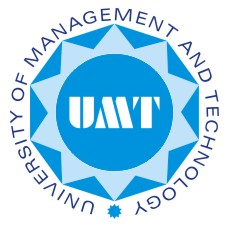 School of ScienceDepartment of Chemistry             University of Management & TechnologySchool of ScienceDepartment of Chemistry             University of Management & TechnologySchool of ScienceDepartment of Chemistry             University of Management & TechnologySchool of ScienceDepartment of Chemistry             University of Management & TechnologySchool of ScienceDepartment of ChemistryCH-654 (BIOINORGANIC CHEMISTRY)CH-654 (BIOINORGANIC CHEMISTRY)CH-654 (BIOINORGANIC CHEMISTRY)CH-654 (BIOINORGANIC CHEMISTRY)CH-654 (BIOINORGANIC CHEMISTRY)Lecture ScheduleSemesterSemesterPre-requisiteNil  Credit HoursCredit Hours3InstructorContactContactOfficeOffice HoursOffice HoursCourse DescriptionThe more advanced chemical and biochemical aspects and methods are all developed
during the course. The course will provide students with a general overview of the many very fundamental tasks performed by inorganic elements in living organisms as well as the related methods and theories with particular emphasis on enzymatic conversions and electron transfer. This goes along with the elucidation of model systems and technical applications of both, concepts learned from nature as well as biological systems.The more advanced chemical and biochemical aspects and methods are all developed
during the course. The course will provide students with a general overview of the many very fundamental tasks performed by inorganic elements in living organisms as well as the related methods and theories with particular emphasis on enzymatic conversions and electron transfer. This goes along with the elucidation of model systems and technical applications of both, concepts learned from nature as well as biological systems.The more advanced chemical and biochemical aspects and methods are all developed
during the course. The course will provide students with a general overview of the many very fundamental tasks performed by inorganic elements in living organisms as well as the related methods and theories with particular emphasis on enzymatic conversions and electron transfer. This goes along with the elucidation of model systems and technical applications of both, concepts learned from nature as well as biological systems.The more advanced chemical and biochemical aspects and methods are all developed
during the course. The course will provide students with a general overview of the many very fundamental tasks performed by inorganic elements in living organisms as well as the related methods and theories with particular emphasis on enzymatic conversions and electron transfer. This goes along with the elucidation of model systems and technical applications of both, concepts learned from nature as well as biological systems.Expected OutcomesThe course “Bioinorganic Chemistry” provides students with a detailed knowledge of
fundamental aspects of the subject, while it focuses on current topics, e.g. metallo-enzymes in metabolism and synthesis, technical applications of hydro-genases or metal containing pharmaceuticals. Students who complete the course are expected to understand the concepts of coordination chemistry in biological environments, and to utilize this knowledge to analyze the influence of such an environment on the reactivity of a metal centre. This expertise should serve as a tool for development of e.g. metallo-enzyme applications, material synthesis and pharmaceutical development. The course is designed for MS and PhD students in chemistry and biotechnology. The course “Bioinorganic Chemistry” provides students with a detailed knowledge of
fundamental aspects of the subject, while it focuses on current topics, e.g. metallo-enzymes in metabolism and synthesis, technical applications of hydro-genases or metal containing pharmaceuticals. Students who complete the course are expected to understand the concepts of coordination chemistry in biological environments, and to utilize this knowledge to analyze the influence of such an environment on the reactivity of a metal centre. This expertise should serve as a tool for development of e.g. metallo-enzyme applications, material synthesis and pharmaceutical development. The course is designed for MS and PhD students in chemistry and biotechnology. The course “Bioinorganic Chemistry” provides students with a detailed knowledge of
fundamental aspects of the subject, while it focuses on current topics, e.g. metallo-enzymes in metabolism and synthesis, technical applications of hydro-genases or metal containing pharmaceuticals. Students who complete the course are expected to understand the concepts of coordination chemistry in biological environments, and to utilize this knowledge to analyze the influence of such an environment on the reactivity of a metal centre. This expertise should serve as a tool for development of e.g. metallo-enzyme applications, material synthesis and pharmaceutical development. The course is designed for MS and PhD students in chemistry and biotechnology. The course “Bioinorganic Chemistry” provides students with a detailed knowledge of
fundamental aspects of the subject, while it focuses on current topics, e.g. metallo-enzymes in metabolism and synthesis, technical applications of hydro-genases or metal containing pharmaceuticals. Students who complete the course are expected to understand the concepts of coordination chemistry in biological environments, and to utilize this knowledge to analyze the influence of such an environment on the reactivity of a metal centre. This expertise should serve as a tool for development of e.g. metallo-enzyme applications, material synthesis and pharmaceutical development. The course is designed for MS and PhD students in chemistry and biotechnology. Textbook      &Reference Book (Text)Biological Inorganic Chemistry – Structure & Reactivity, Ivano Bertini, Harry B. Gray, Edward I. Stiefel, Joan Selverstone, 2007. Bioinorganic Chemistry, University Science Books, Bertini, 1994. Available at Sciences Library Permanent Reserve.The Biological Chemistry of the Elements: The Inorganic Chemistry of Life. J. J. R. Fausto da Silva and R. J. P. Williams.  Oxford University Press, Oxford, United Kingdom. 2001Bioinorganic Chemistry, A Short Course, R. M. Roat-Malone, Wiley-Interscience, 2007.Bio-inorganic chemistry. Hay, Robert Walker. Chichester: Ellis Horwood, 1984.Physical Methods in Bioinorganic Chemistry. L. Que, University Science Books, Sausalito, California, 2000.Biological Inorganic Chemistry – Structure & Reactivity, Ivano Bertini, Harry B. Gray, Edward I. Stiefel, Joan Selverstone, 2007. Bioinorganic Chemistry, University Science Books, Bertini, 1994. Available at Sciences Library Permanent Reserve.The Biological Chemistry of the Elements: The Inorganic Chemistry of Life. J. J. R. Fausto da Silva and R. J. P. Williams.  Oxford University Press, Oxford, United Kingdom. 2001Bioinorganic Chemistry, A Short Course, R. M. Roat-Malone, Wiley-Interscience, 2007.Bio-inorganic chemistry. Hay, Robert Walker. Chichester: Ellis Horwood, 1984.Physical Methods in Bioinorganic Chemistry. L. Que, University Science Books, Sausalito, California, 2000.Biological Inorganic Chemistry – Structure & Reactivity, Ivano Bertini, Harry B. Gray, Edward I. Stiefel, Joan Selverstone, 2007. Bioinorganic Chemistry, University Science Books, Bertini, 1994. Available at Sciences Library Permanent Reserve.The Biological Chemistry of the Elements: The Inorganic Chemistry of Life. J. J. R. Fausto da Silva and R. J. P. Williams.  Oxford University Press, Oxford, United Kingdom. 2001Bioinorganic Chemistry, A Short Course, R. M. Roat-Malone, Wiley-Interscience, 2007.Bio-inorganic chemistry. Hay, Robert Walker. Chichester: Ellis Horwood, 1984.Physical Methods in Bioinorganic Chemistry. L. Que, University Science Books, Sausalito, California, 2000.Biological Inorganic Chemistry – Structure & Reactivity, Ivano Bertini, Harry B. Gray, Edward I. Stiefel, Joan Selverstone, 2007. Bioinorganic Chemistry, University Science Books, Bertini, 1994. Available at Sciences Library Permanent Reserve.The Biological Chemistry of the Elements: The Inorganic Chemistry of Life. J. J. R. Fausto da Silva and R. J. P. Williams.  Oxford University Press, Oxford, United Kingdom. 2001Bioinorganic Chemistry, A Short Course, R. M. Roat-Malone, Wiley-Interscience, 2007.Bio-inorganic chemistry. Hay, Robert Walker. Chichester: Ellis Horwood, 1984.Physical Methods in Bioinorganic Chemistry. L. Que, University Science Books, Sausalito, California, 2000.Grading PolicyQuizzes                                             10% Assignments                                     10%Presentation + Case study             5 %Midterm Exam                                 25%Final Exam:                                      50%Quizzes                                             10% Assignments                                     10%Presentation + Case study             5 %Midterm Exam                                 25%Final Exam:                                      50%All quizzes will be announced well before time.No make-ups will be offered for missed quizzes.All quizzes will be announced well before time.No make-ups will be offered for missed quizzes.Week &LecturesTOPICSCH1Introduction: What Bioinorganic Chemistry? General terms, how
and why does nature select inorganic elements? Inorganic Elements and evolutionI, II2Basic biological Coordination Chemistry. Kinetic and spectroscopic
characteristics of bioinorganic systems. III, IV3Stroll through the periodic system. Systematic overview over tasks
and examples of inorganic elements in biologyIII, IV4Ion transport: membranes,  Energy, Channels, PumpsV5Biomineralization: the hard part of bioinorganic chemistryVI6Nanoparticles, Inorganic structural elements in proteins, RNA & DNA, Lewis acid catalysisXIV, IX7Bioinorganic coordination chemistry II – transition metals       X8Electron transport in biology – iron sulfur clusters, enzymes for respiration, photosynthesis and related pathwaysX9MID TERM EXAM10Oxygen transport – metal-oxygen coordination in proteinsXI11Oxygen activation,  processing by cytochromes XI12Small molecule activation and conversion by metalloenzymes–
photosynthetic water splittingX , XI13Radicals and Bio-organometallic Chemistry – from RNA to DNA and
from Vitamin B12 to methanogens and methanotrophs.XIII14Biological conversion and formation of hydrogen and nitrogen–
hydrogenases and nitrogenasesXII15Metal pharmacology:  uptake storage toxicityVIII16Metals in medicine: anticancer agents, diabetes, arthritis,
radionuclides and related applicationsVII